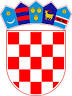 Republika HrvatskaIstarska županijaOsnovna škola Matije Vlačića Labin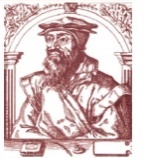 52220  L  A  B  I  N -     Zelenice  4tel. :052 855-488;  854-328                    e - mail : ured@os-mvlacica-labin.skole.hrTemeljem odredbi Zakona o radu (NN 93/14,127/17, 98/19, 151/22, 64/23), članka 107. Zakona o odgoju i o obrazovanju u osnovnoj i srednjoj školi (NN br. 87/08, 86/09, 92/10, 105/10, 90/11, 5/12, 16/12, 86/12, 126/12, 94/13, 152/14, 07/17, 68/18, 98/19, 64/20, 151/22), članka 6., 7., 10. i 13. Pravilnika o radu, odredbi članka 5. Pravilnika o načinu i postupku zapošljavanja Osnovne škole Matije Vlačića Labin, Pravilnika o odgovarajućoj vrsti obrazovanja učitelja i stručnih suradnika u osnovnoj školi (NN br. 6/19, 75/20) te Pravilnika o organizaciji rada i sistematizaciji radnih mjesta OŠ Matije Vlačića Labin, ravnateljica OŠ Matije Vlačića Labin Sanja Gregorinić Trumić, prof. raspisuje N  A  T  J  E  Č A Jza popunu radnih mjesta UČITELJ/ICA RAZREDNE NASTAVE U PRODUŽENOM BORAVKU (M/Ž)                           – na neodređeno i puno radno vrijeme, 40 sati ukupnog tjednog radnog                              vremena, 4 izvršitelja/ica UČITELJ/ICA RAZREDNE NASTAVE U PRODUŽENOM BORAVKU (M/Ž)                           – na određeno i puno radno vrijeme, 40 sati ukupnog tjednog radnog                              vremena, 1 izvršitelja/ica SPREMAČ/ICA (M/Ž) – na određeno i puno radno vrijeme, 40 sati ukupnog tjednog                                           radnog vremena, 1 izvršitelj/ica                                           (do dobivanja suglasnosti MZO)SPREMAČ/ICA (M/Ž) – na neodređeno i nepuno radno vrijeme, 10 sati ukupnog                                            tjednog radnog vremena, 1 izvršitelj/ica Na natječaj se mogu javiti muške i ženske osobe u skladu sa Zakonom o ravnopravnosti spolova (NN 82/08. i 69/17.)Uvjeti:za radna mjesta pod red. br. 1. i 2.: - članak 105. i 106. Zakona o odgoju i obrazovanju u osnovnoj i srednjoj školiza radna mjesta pod red. br. 3. i 4.: - završena osnovna školaOsoba koja zasniva radni odnos u školskoj ustanovi mora ispunjavati opće uvjete za zasnivanje radnog odnosa sukladno općim propisima o radu i posebne uvjete sukladno Zakonu o odgoju i obrazovanju u osnovnoj i srednjoj školi i drugim propisima.Posebni uvjeti za zasnivanje radnog odnosa u Školi za osobe koje sudjeluju u odgojno-obrazovnom radu s učenicima su poznavanje hrvatskog jezika i latiničnog pisma u mjeri koja omogućava izvođenje odgojno-obrazovnog rada, odgovarajuća vrsta i razina obrazovanja kojom su osobe stručno osposobljene za obavljanje odgojno-obrazovnog rada propisana od ministra znanosti i obrazovanja.Uvjeti i odgovarajuća vrsta i razina obrazovanja za odgojno – obrazovne radnike – učitelje i stručne suradnike propisani su Zakonom o odgoju i obrazovanju u osnovnoj i srednjoj školi te Pravilnikom o odgovarajućoj vrsti obrazovanja učitelja i stručnih suradnika u osnovnoj školi.Odgojno – obrazovni radnici obvezni su imati stečene pedagoške kompetencije: pedagoško – psihološko – didaktičko – metodičko obrazovanje, odnosno steći te kompetencije u roku propisanom Zakonom o odgoju i obrazovanju u osnovnoj i srednjoj školi.Ako se ne može zasnovati radni odnos s osobom koja ima odgovarajuću razinu i vrstu obrazovanja i koja ima stečene pedagoške kompetencije, radni odnos može se zasnovati s osobom koja ima odgovarajuću razinu i vrstu obrazovanja, a nema potrebne pedagoške kompetencije uz uvjet stjecanja tih kompetencija u roku propisanom Zakonom.Uz vlastoručno potpisanu prijavu u kojoj treba obavezno biti naveden redni broj radnog mjesta za koje se prijavljuje, kandidati/kinje su obvezni priložiti :životopisdokaz o stečenoj stručnoj spremi (diploma/svjedodžba o završenom 8. razredu osnovne škole)presliku dokaza o državljanstvu elektronički zapis o podacima evidentiranim u matičnoj evidenciji Hrvatskog zavoda za mirovinsko osiguranje o radno-pravnom statusuuvjerenje da kandidat nije pod istragom i da se protiv njega ne vodi kazneno postupak glede zapreka za zasnivanje radnog odnosa iz čl. 106. Zakona o  odgoju i obrazovanju u osnovnoj i srednjoj školi (Narodne novine br 87./08., 86/09., 92/10., 105./10., 90./11., 16./12., 86./12., 126./12., 94./13., 152./14., 07./17, 68./18, 98./19, 64./20, 151/22), ne starije od 3 mjesecaIsprave se prilažu u neovjerenoj preslici. Po izvršenom izboru će kandidati/kinje predočiti izvornike na uvid.Nepravodobne i nepotpune prijave neće se razmatrati.Kandidatima se neće vraćati natječajna dokumentacija.Kandidati koji ostvaruju pravo prednosti pri zapošljavanju prema posebnim propisima, dužni su u prijavi na natječaj pozvati se na to pravo, priložiti sve dokaze o ispunjavanju traženih uvjeta i priložiti sve dokaze o priznatom statusu. Navedeni kandidati imaju prednost u odnosu na ostale kandidate pod jednakim uvjetima.Slijedom navedenoga:kandidat/kinja koji se  pozivaju na pravo prednosti sukladno članku 102. Zakona o hrvatskim braniteljima iz Domovinskog rata i članovima njihovih obitelji (Narodne novine 121/17, 98/19, 84/21), članku 48. f Zakona o zaštiti vojnih i civilnih invalida rata (Narodne novine broj 33/92, 77/92, 27/93, 58/93, 2/94, 76/94, 108/95, 108/96, 82/01, 103/03 i 148/13, 98/19), članku 9. Zakona o profesionalnoj rehabilitaciji i zapošljavanju osoba s invaliditetom (Narodne novine broj 157/13, 152/14, 39/18, 32/20) te članku 48. Zakona o civilnim stradalnicima iz Domovinskog rata (Narodne novine broj  84/21), dužne su u prijavi na javni natječaj pozvati se na to pravo i uz prijavu priložiti svu propisanu dokumentaciju prema posebnom zakonu, a  imaju prednost u odnosu na ostale kandidate samo pod jednakim uvjetima.Osobe koje ostvaruju pravo prednosti pri zapošljavanju u skladu s člankom 102. Zakona o hrvatskim braniteljima iz Domovinskog rata i članovima njihovih obitelji (Narodne novine broj  121/17, 98/19, 84/21), uz prijavu na natječaj dužne su priložiti i dokaze propisane člankom 103. stavak 1. Zakona o hrvatskim braniteljima iz Domovinskog rata i članovima njihovih obitelji. Poveznica na internetsku stranicu Ministarstva hrvatskih branitelja s popisom dokaza potrebnih za ostvarivanja prava prednosti: branitelji-popis dokaza za ostvarivanje prava prednosti.Osobe koje ostvaruju pravo prednosti pri zapošljavanju u skladu s člankom 48. Zakona o civilnim stradalnicima iz Domovinskog rata (Narodne novine broj  84/21), uz prijavu na natječaj dužne su u prijavi na natječaj pozvati se na to pravo i uz prijavu dostaviti i dokaze iz stavka 1. članka 49. Zakona o civilnim stradalnicima iz Domovinskog rata.Poveznica na internetsku stranicu Ministarstva hrvatskih branitelja s popisom dokaza potrebnih za ostvarivanja prava prednosti: branitelji-popis dokaza za ostvarivanje prava prednosti.Prijave s dokazima o ispunjavanju uvjeta natječaja dostavljaju se : neposredno ili redovnom poštom na adresu Škole :Osnovna  škola  Matije Vlačića Labin, Zelenice 4, Labin 52220 s naznakom "Za natječaj".Rok za prijavu kandidata/kinja je osam (8) dana od dana objave natječaja.Natječaj važi od dana 15.09. – 23.09.2023. godine.Prijavljenim kandidatom na natječaj smatra se osoba koja ispunjava formalne uvjete iz natječaja te koja podnese vlastoručno potpisanu, pravodobnu i potpunu prijavu. Kandidati koji su pravodobno dostavili potpunu prijavu sa svim prilozima, odnosno ispravama i ispunjavaju uvjete natječaja, dužni su pristupiti vrednovanju prema odredbama školskog Pravilnika o načinu i postupku zapošljavanja.Pravilnik o načinu i postupku zapošljavanja dostupan je na mrežnoj stranici škole http://os-mvlacica-labin.skole.hr/, link Propisi i ostali dokumenti – Dokumenti škole.Na mrežnoj stranici škole će najmanje 3 dana prije dana određenog za provođenje vrednovanja biti objavljena obavijest i upute kandidatima o vremenu i načinu održavanja.Za kandidata koji ne pristupi vrednovanju smatra se da je odustao od prijave na natječaj i više se ne smatra kandidatom u natječajnom postupku. Povjerenstvo za vrednovanje kandidata (dalje: Povjerenstvo) imenuje ravnateljica školske ustanove.Povjerenstvo utvrđuje listu kandidata prijavljenih na natječaj koji ispunjavaju formalne uvjete iz natječaja, a čije su prijave pravodobne, potpune i vlastoručno potpisane. Kandidate s te liste upućuje u postupak vrednovanja. Svi kandidati u predmetnom natječaju podnošenjem prijave daju svoju suglasnost (privolu) Osnovnoj školi Matije Vlačića Labin da u njoj navedene osobne podatke prikuplja i obrađuje u svrhu potrebe provedbe natječaja, te da ih može objaviti na oglasnim pločama i web stranicama škole.O rezultatima natječaja kandidati će biti izvješteni u zakonskom roku putem mrežne stranice Škole te se time smatra da su svi kandidati obaviješteni na isti način i u istom roku.Kandidate koji se pozivaju na pravo prednosti pri zapošljavanju prema posebnim propisima izvješćuje se pisanom preporučenom poštanskom pošiljkom s povratnicom.   U Labinu, 15.09.2023. godineKlasa: 112-02/23-03/7Urbroj: 2163-4-9-23-1                                                                                                  Ravnateljica škole:                                                                                         Sanja Gregorinić Trumić, prof.